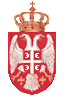 Република СрбијаМинистарство науке, технолошког развоја и иновацијаКОРИСНИЧКО УПУТСТВО ЗА РАД СА АПЛИКАЦИЈОМ  Е-НАУКА – АДМИНИСТРАТИВНИ ПОДСИСТЕМУлога: Подносилац захтева за акредитацију институтаЈануар 2023.ПРИЈАВА НА СИСТЕМПријаваКада се у WEB претраживачу унесе одговарајућа URL адреса https://test.admin.enauka.gov.rs/eNauka добиће се почетна страница за пријаву на систем Е-наука:  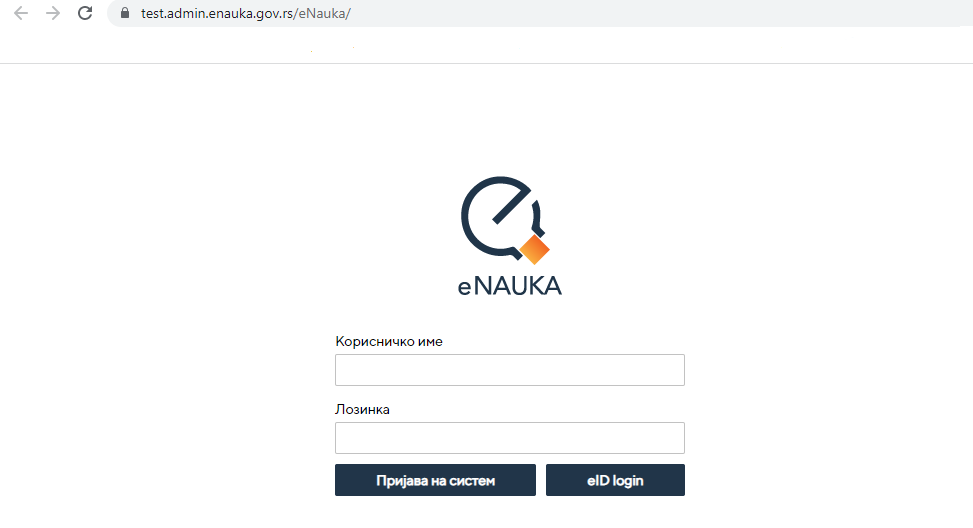 Слика 1:Почетна страница апликације Е наука (Пријава корисника)Захтев за акредитацију института1.1 Претрага Акредитација НИОУлога: Акредитација институтаФункција је претрага захтева за акредитацију НИО. НИО референт види захтеве за акредитацију НИО чији је корисник контакт. У гриду су приказани подаци о деловодним бројевима и датумима завођења захтева у НИО и Министарству, назив НИО, врста захтева, да ли је НИО институт од националног значаја.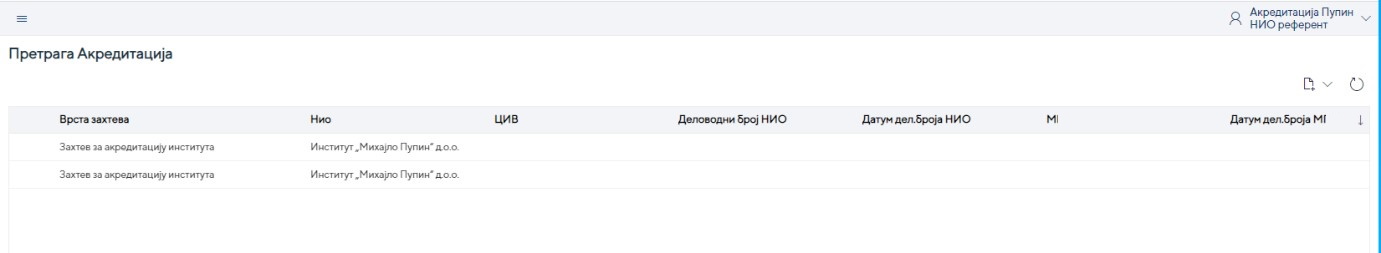 Слика 2:Претрага акредитација1.2 Креирање захтеваОдмах након логовања Акредитација института на менију са леве стране екрана бира линк Акредитације/Претрага акредитација и на екрану који подразумева грид са креираним захтевима у различитим стањима бира опцију Креирање .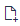 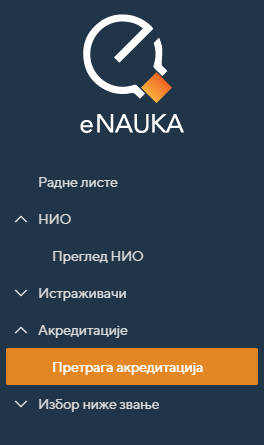 Слика 3:Главни леви мени који види НИО референт при логовању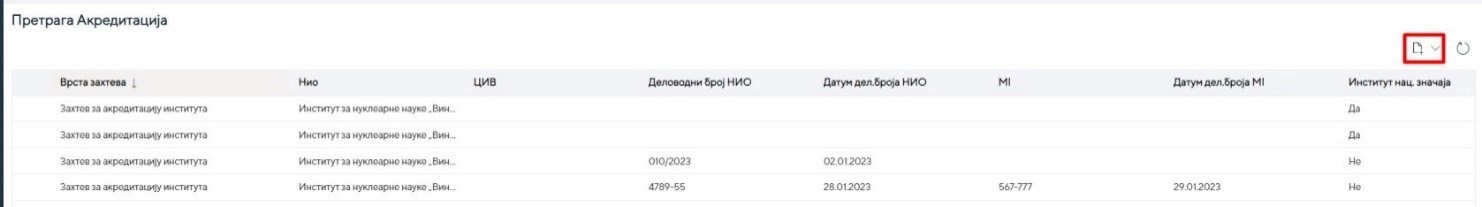 Слика 4:Опција за креирање новог захтеваАкредитација института добија дијалог за креирање захтева и пребацивање на Радну листу.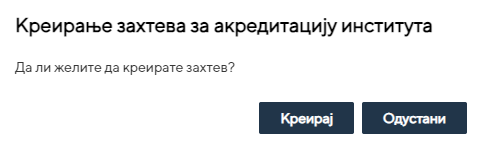 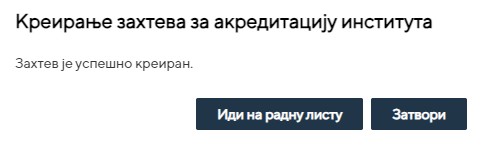 Слика 5 :Дијалог за креирање захтеваНакон креирања захтева Акредитација института на менију бира линк Радне листе и у њој налази свој новокреирани захтев.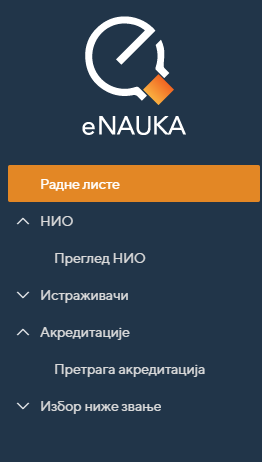 	Слика 6:Радна листаКорисник се позиционира на креирани захтев (задатак) који има стање „Преузимање захтева за обраду“ и бира опцију у горњем менију за Преузимање захтева.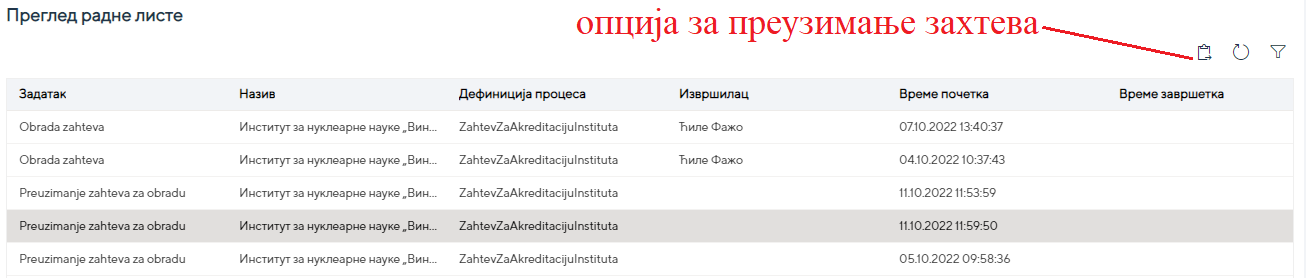 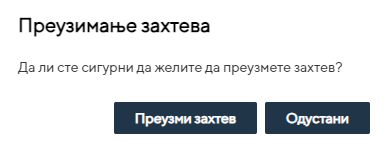 Слика 7:Преузимање захтеваЗахтев (задатак) прелази у стање Обрада захтева.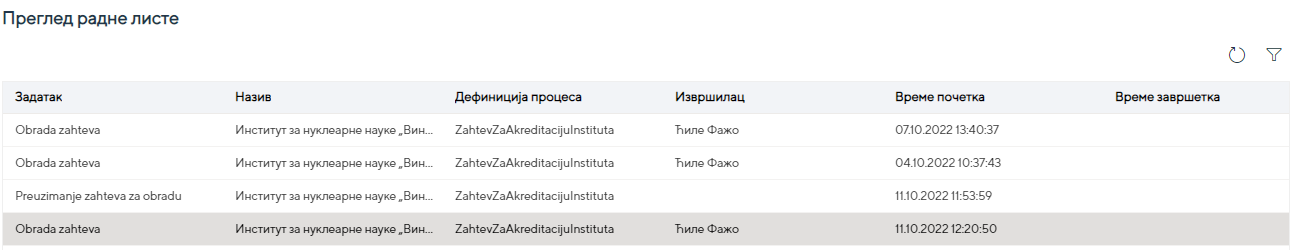 Слика 8:Преглед захтева на радној листи у свим стањима1.3 Секције у захтеву за акредитацијуДуплим кликом на селектованом захтеву отвара се захтев који Акредитација института даље попуњава. Захтев је подељен на секције, потребно је да буду попуњене све што се проверава табом .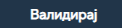 Редослед приказивања секција на форми:Основни идентификациони подаци и статус институтаДелатност институтаОснивање институтаСтруктура прихода (по завршном рачуну из претходне године) изражена у %Органи институтаУправни одборОргани института који су организовани у складу са законом о привредним друштвимаНаучно већеОпшти акти институтаПројекти финансирани из националних фондова Пројекти међународне сарадњеНаучноистраживачка сарадња института са привредним и другим организацијама у оцењиваном периодуНаучноистраживачки кадрови у институтуПростор за обављање научноистраживачке делатностиКључна опрема за обављање научноистраживачке делатностиБиблиотечки и информатички ресурсиИстраживачи на захтеву за акредитацију НИОДокумента (докази) захтева за акредитацију1.4 Основни идентификациони подаци и статус институтаУ првој секцији Основни идентификациони подаци и статус института корисник мора да означи да ли је Институт од националног значаја и уписује Број акта претходне акредитације и Датум акта претходне акредитације.Слика 9:Захтев у обради, попуњавање захтева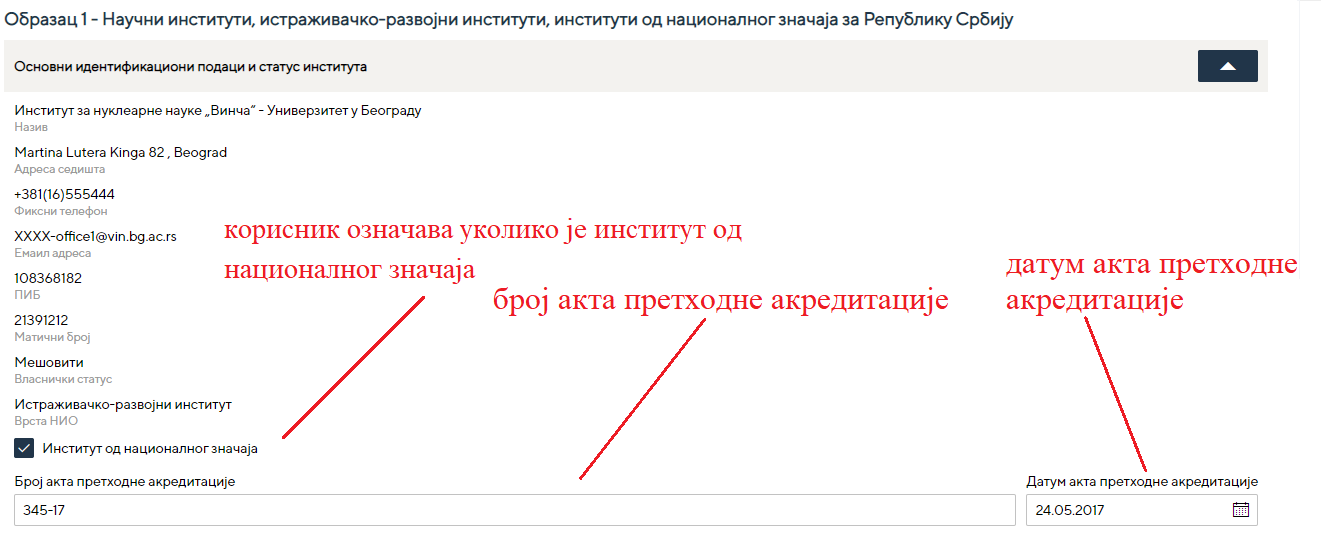 Мени са десне стране прегледа захтева све до слања у Министарство који корисник види има опције које углавном активира након или у току попуњавања захтева.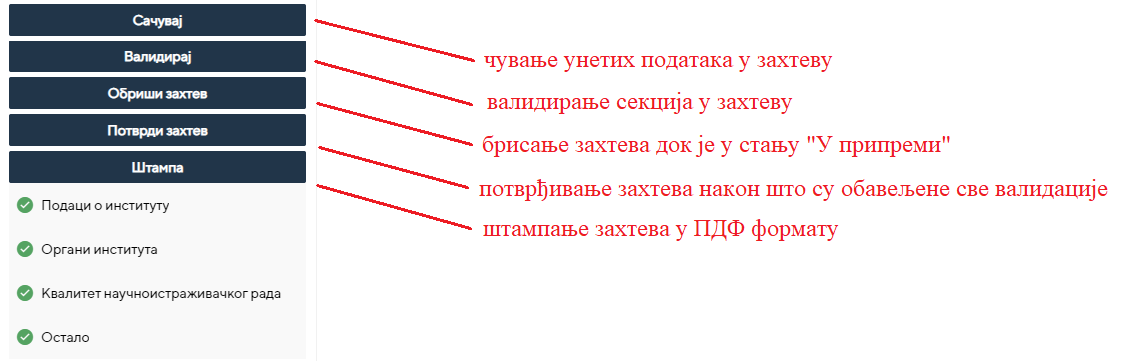 Слика 10:Главни десни мени захтева  у обрадиСачувај – подаци који се уносе по секцијама у Захтев могу да се чувају при сваком засебном уносу по секцији и на крају када су унети сви подаци.Валидирај – валидација података може да се спроводи при сваком засебном уносу по секцији и на крају када су унети сви подаци. Систем обележава црвеним секције које нису добро попуњене.Обриши захтев – Захтев може да се обрише док је у стању „У припреми“.Потврди захтев – Захтев се потврђује након што су унети сви подаци и спроведена валидација.Штама захтева – Захтев се штампа у ПДФ формату са свим попуњеним секцијама.	 1.5 Делатност институтаСекција Делатност института је подељена на три подсекције: Научне областНаучнe гранаВрстe истраживањаНаучне дисциплине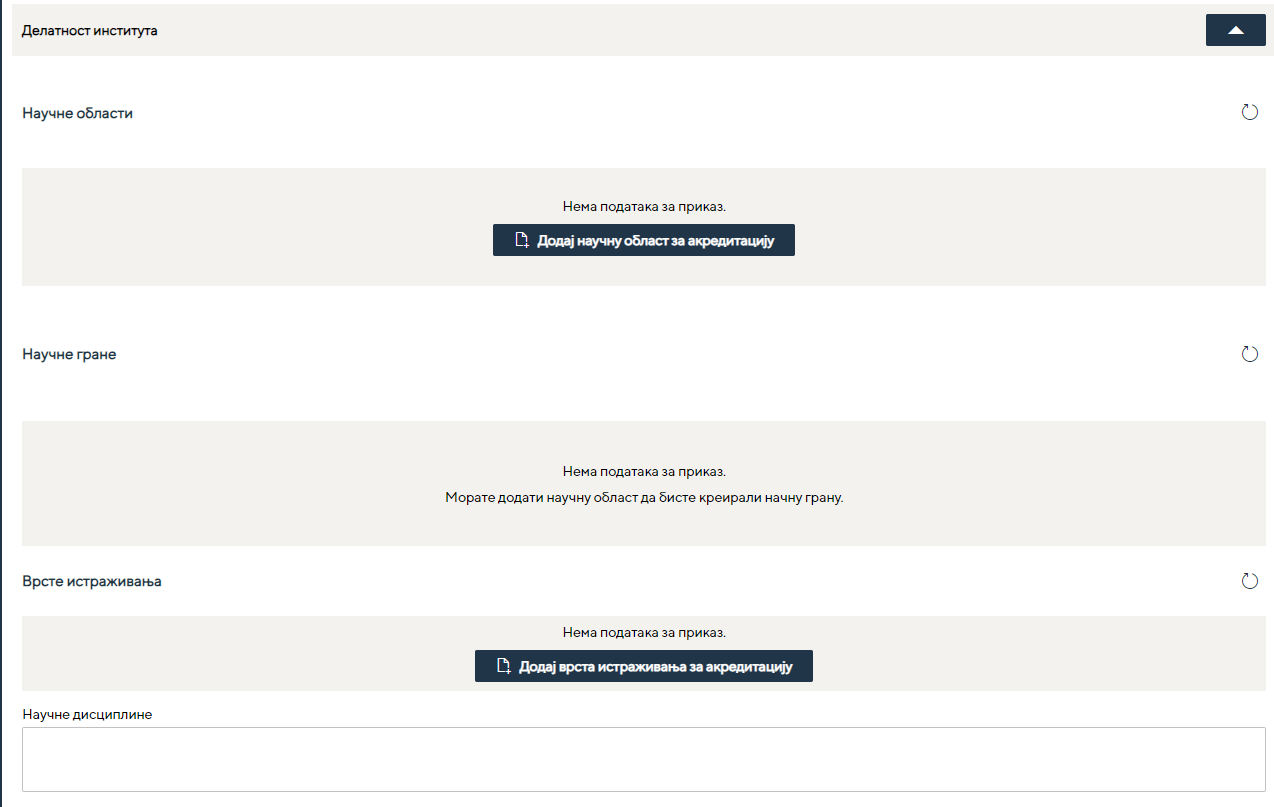 Слика 11:Делатност институтаНаучнe областиКорисник креира једну или више научних области кликом на опцију за креирање .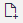 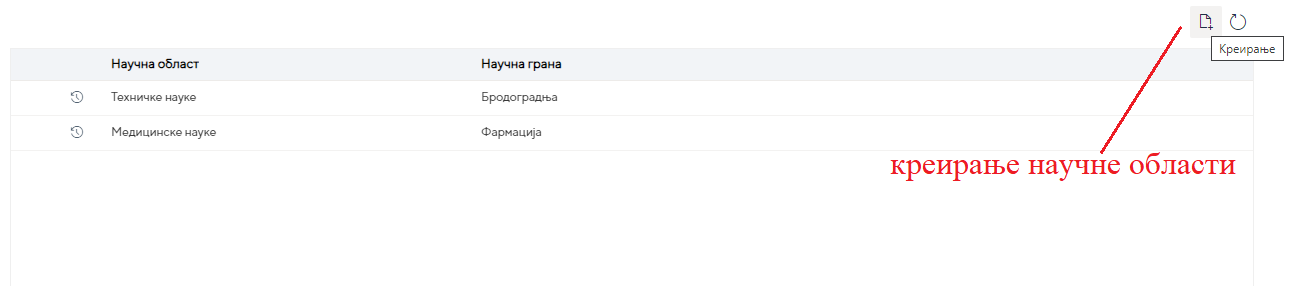 Слика 12:Креирање научне областиСелектовањем унете научне области и бирањем опције  корисник може да обрише научну област.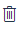 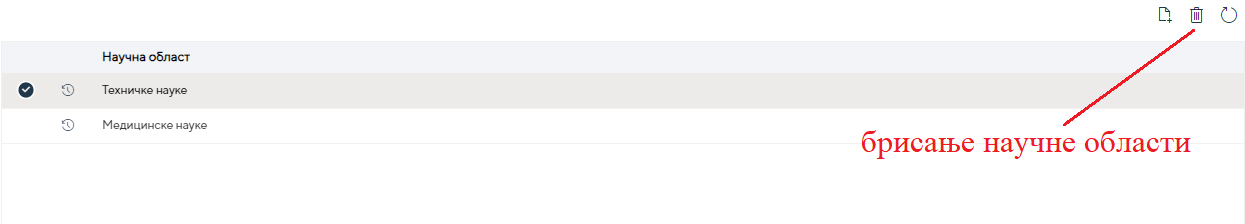 Слика 13:Брисање научне областиНаучне гранеКорисник креира једну или више научних грана за сваку научну област коју је унео кликом на опцију за креирање .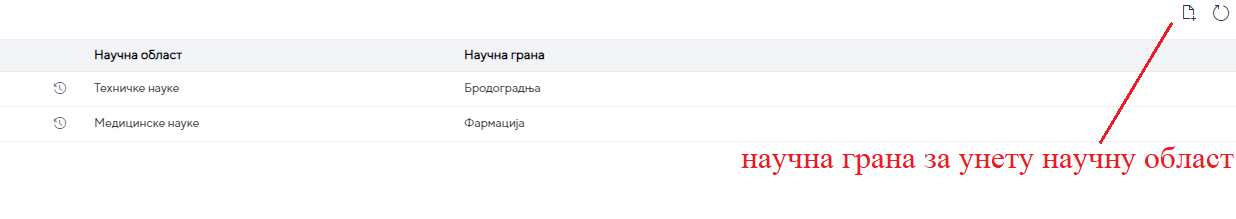 Слика 14:Креирање научне гранеСелектовањем унете научне гране и бирањем опције  корисник може да обрише научну грану.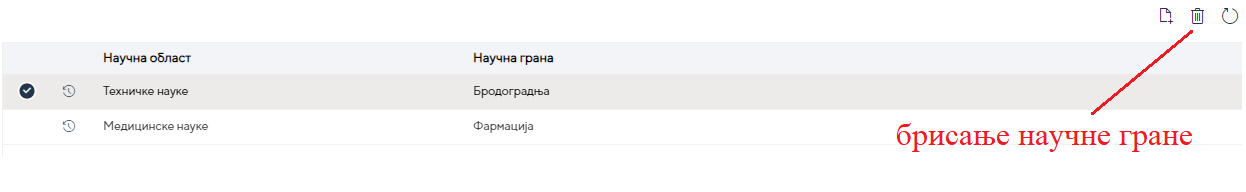 Слика 15:Брисање научне гранеНАПОМЕНА: За сваку унету научну област мора да буде унета бар једна научна грана.Врсте истраживањаКорисник кликом на иконицу  добија дијалог у коме бира (креира) врсту истраживања.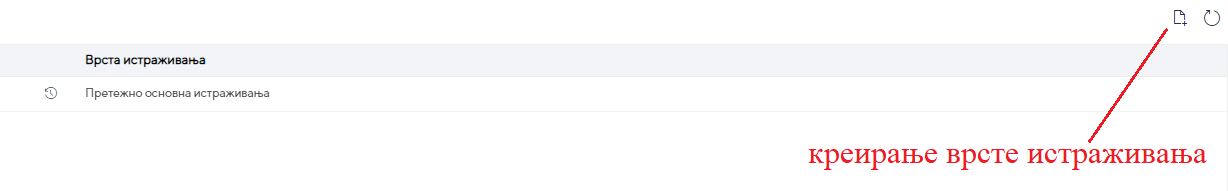 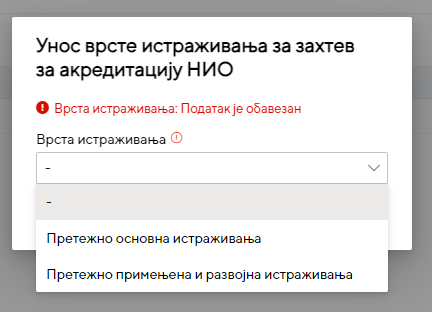 Слика 16:Креирање врсте истраживањаСелектовањем унете врсте истраживања и бирањем опције  корисник може да обрише истраживање.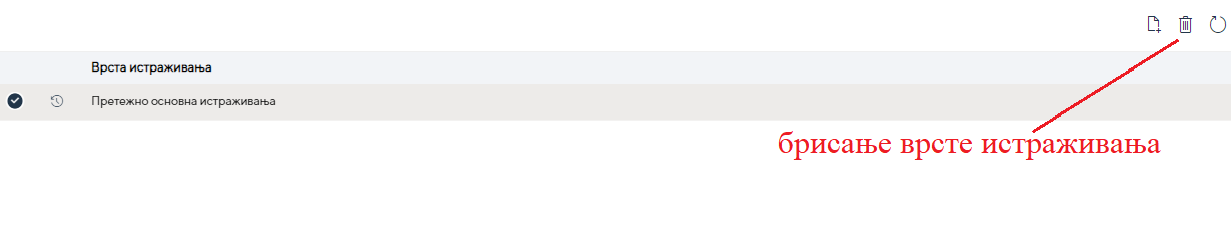 Слика 17:Брисање врсте истраживањаНаучне дисциплинеКорисник уписује једну или више научних дисциплина.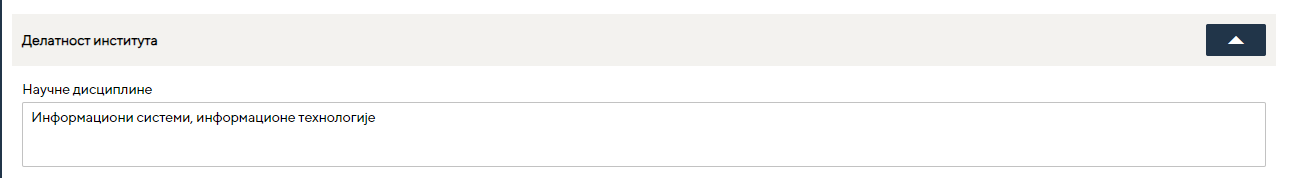 Слика 18:Унос научне дисциплине1.6 Оснивање институтаУ секцији Оснивање института обавезна поља за унос су Број акта оснивања и Датум акта оснивања.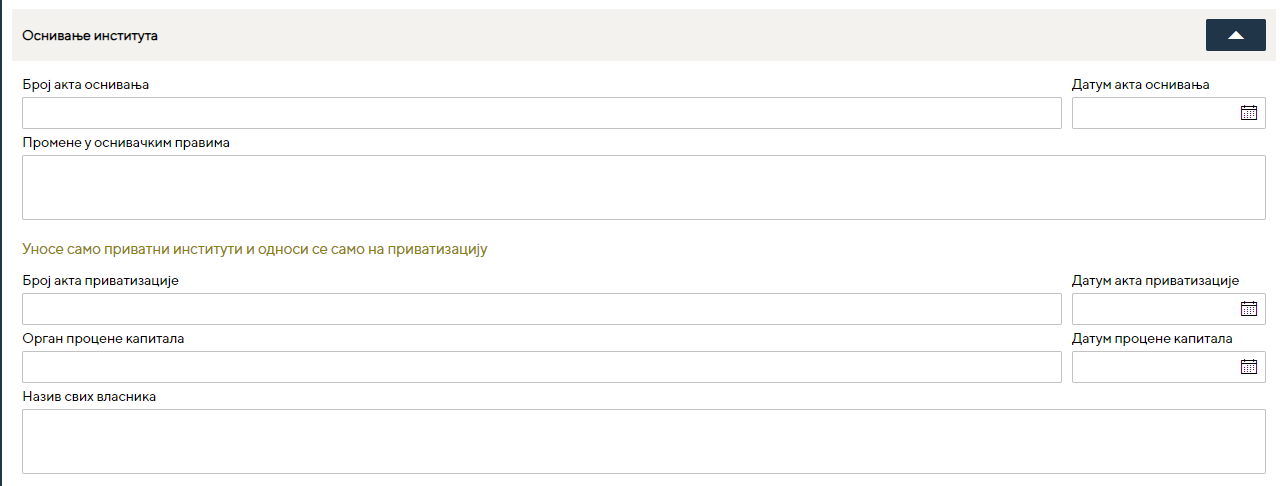 Слика 19:Оснивање института1.7 Структура прихода (по завршном рачуну из претходне године) изражена у %Корисник уноси податке за Средства из буџета и Средства други извори у процентима који у збиру морају да буду 100%.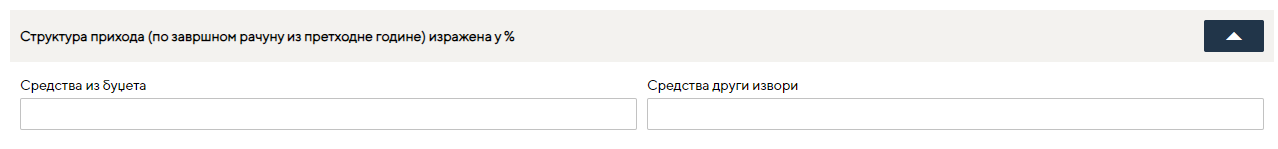 Слика 20:Структура прихода1.8 Органи институтаУ секцији Органи института обавезна су сва поља за унос: Име и презиме руководиоца НИО, Звање руководиоца, Научна област руководиоца, Установа докторирања руководиоца, Година докторирања руководиоца, Број акта именовања руководиоца, Датум акта именовања руководица, Телефон руководиоца и Емаил руководица.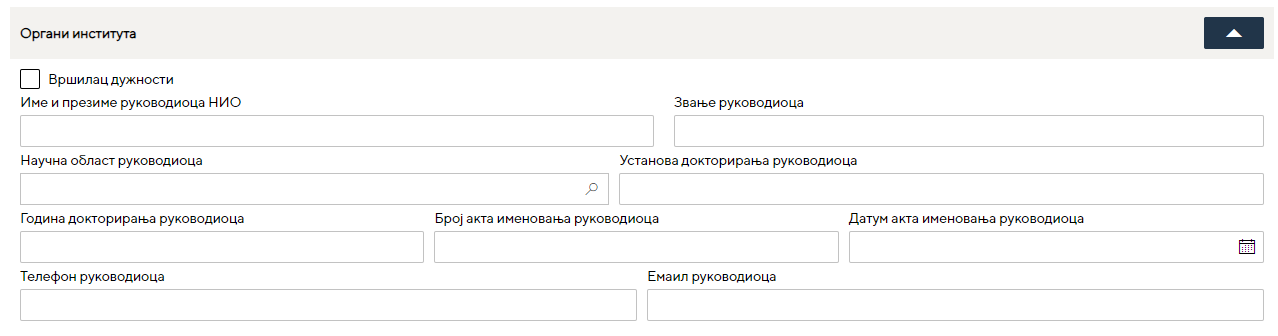 Слика 21:Органи институтаУправни одборУ секцији Управни одбор обавезна су сва поља за унос: Број акта именовања УО, Датум акта именовања УО, Име и презиме председника УО, Звање председника УО, Организација запослења председника УО, Адреса организације запослења председника УО, Телефон председника УО, Број чланова УО и Чланови УО.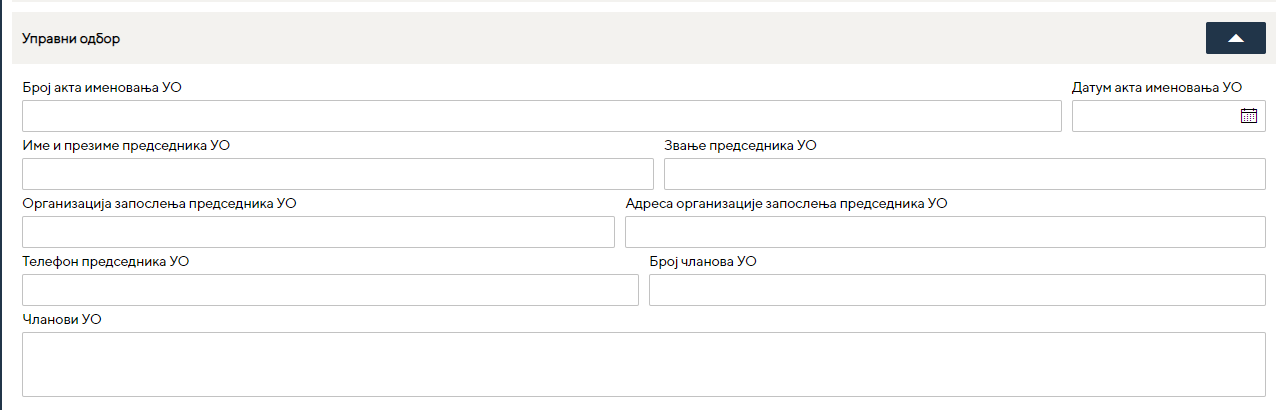 Слика 22: Управни одборОргани института који су организовани у складу са законом о привредним друштвимаУ секцији Органи института који су организовани у складу са законом о привредним друштвима поља нису обавезна за унос.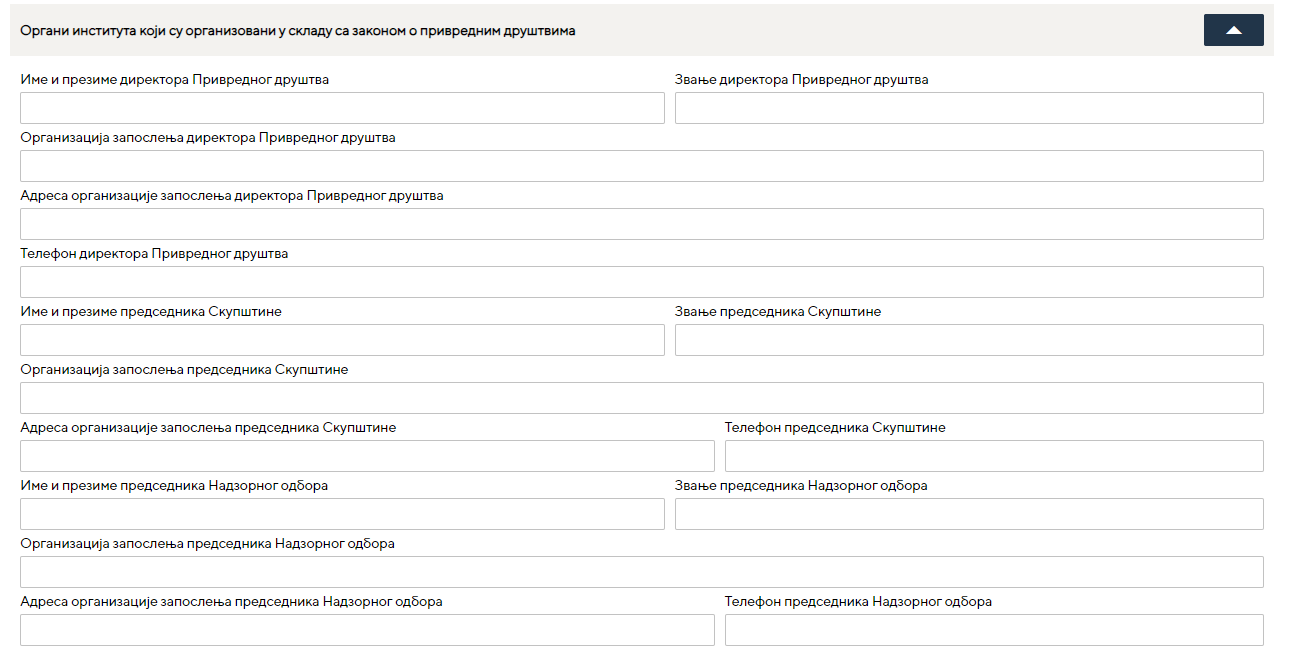 Слика 23: Органи института који су организовани у складу са законом о привредним друштвимаНаучно већеУ секцији Научно веће обавезна су сва поља за унос: Број акта именовања Научног већа, Датум акта именовања Научног већа, Име и презиме председника Научног већа, Звање председника Научног већа, Организација запослења председника Научног већа и Адреса организације запослења председника Научног већа.Општи акти институтаУ секцији Општи акти института обавезна су оба поља за унос, Број акта Статута и Датум акта Статута.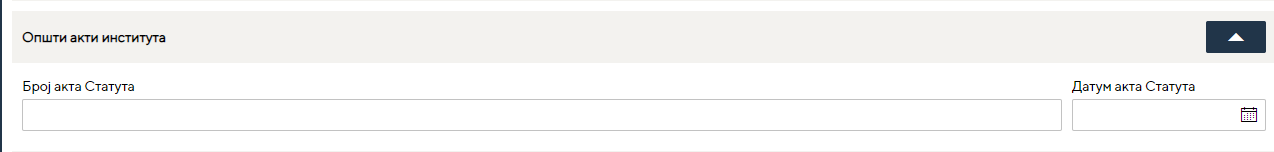 Слика 25:Општи акти института1.13 Пројекти финансирани из националних фондова	У секцији Пројекти финансирани из националних фондова корисник уноси списак до 20 најзначајнијих резултата остварених у оцењиваном периоду по важећој класификацији Министарства по научним областима у којима се НИО акредитује. 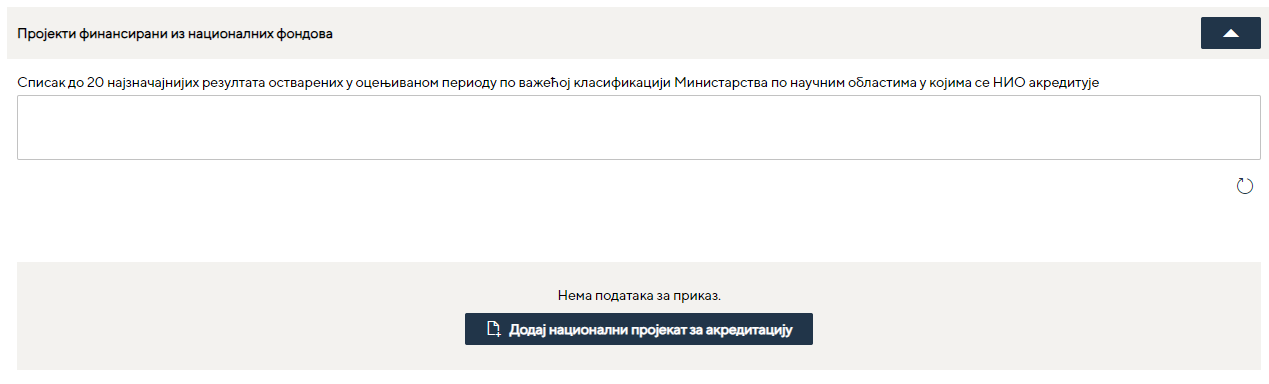 Слика 26: Пројекти финансирани из националних фондоваКорисник додаје нови пројекат кликом на опцију за креирање . Сва поља су обавезна за унос.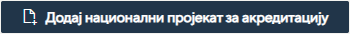 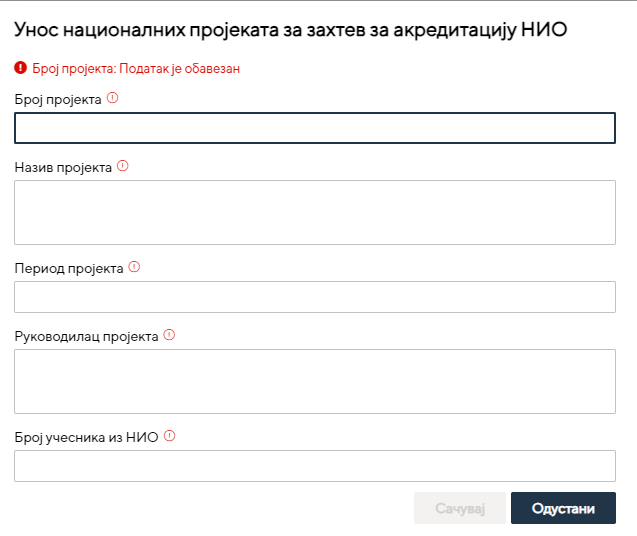 Слика 27: Унос националних пројекатаНакон тога, систем формира листу на којој ће бити доступна акција додавање нових националних пројеката, иконицом  и брисање националних пројеката, иконицом  која ће бити доступна селектовањем једног реда националног пројекта.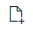 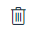 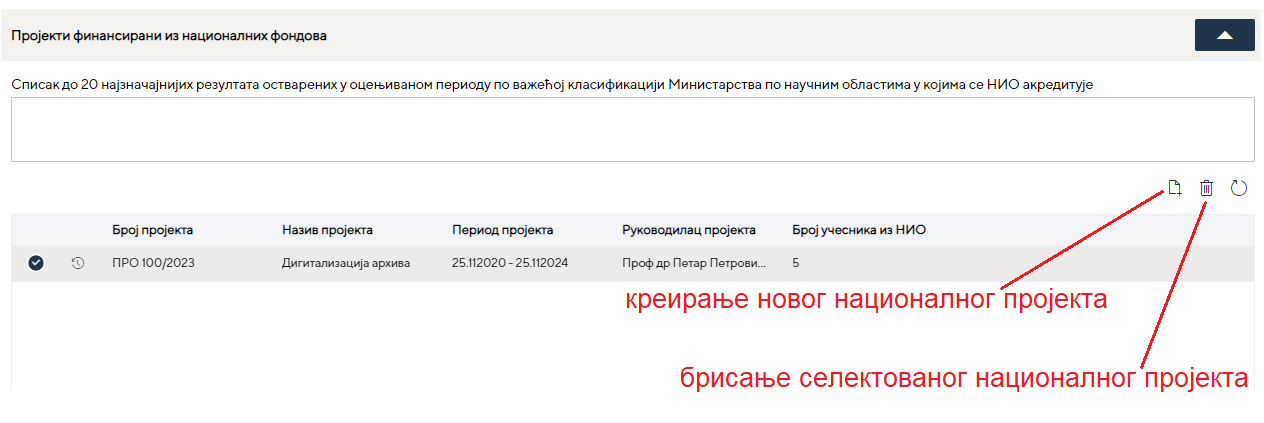 Слика 28: Опције за националне пројекте1.14 Пројекти међународне сарадњеУ секцији Пројекти међународне сарадње уносе се Међународни пројекти за захтев за акредитацију НИО.Када се захтев први пут креира, форма за унос првог међународног пројекта, биће приказан: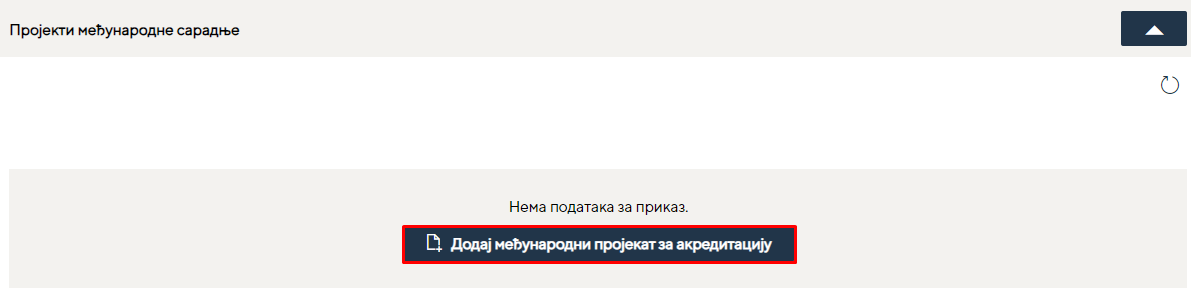 Корисник креира међународни пројекат иконицом .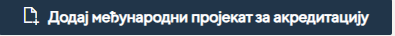 Обавезан је унос свих поља.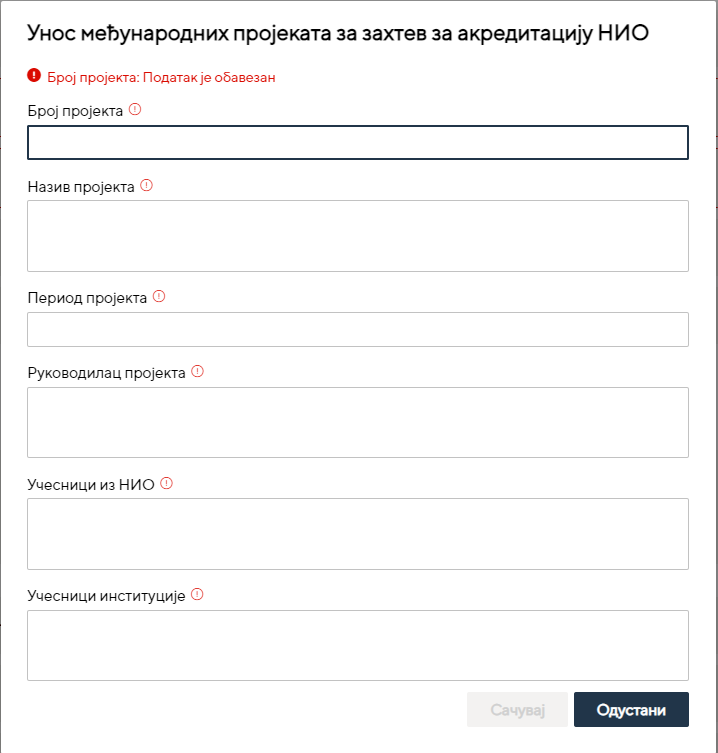 Слика 29: Пројекти међународне сарадњеНакон тога, систем формира листу на којој ће бити доступна акција додавање нових међународних пројеката, иконицом  и брисање међународних пројеката, иконицом  која ће бити доступна селектовањем једног реда међународног пројекта.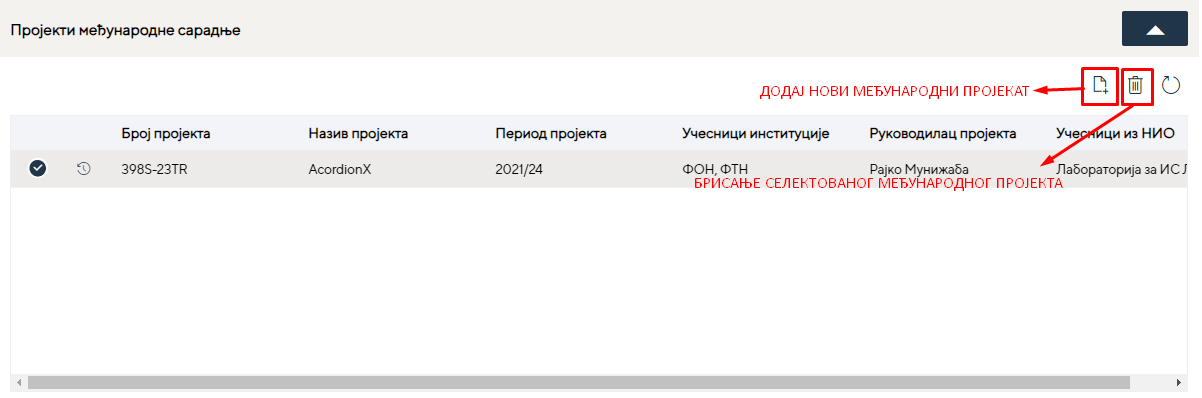 Слика 30: Опције за пројекте међународне сарадње1.15 Научноистраживачка сарадња факултета са привредним и другим организацијама у оцењиваном периодуУ секцији Научноистраживачка сарадња факултета са привредним и другим организацијама у оцењиваном периоду уносе се Привредни пројекти за захтев за акредитацију НИО. Када се захтев за акредитацију први пут креира, форма за унос првог привредног пројекта, биће приказан: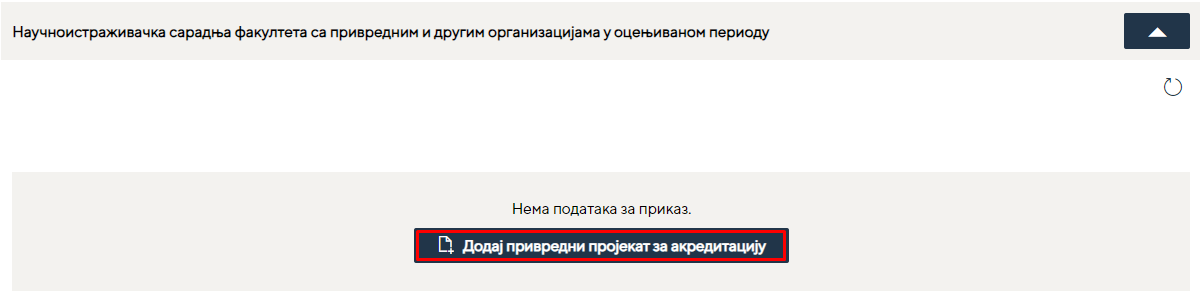 Корисник креира привредни пројекат иконицом .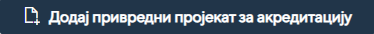 Обавезан је унос свих поља.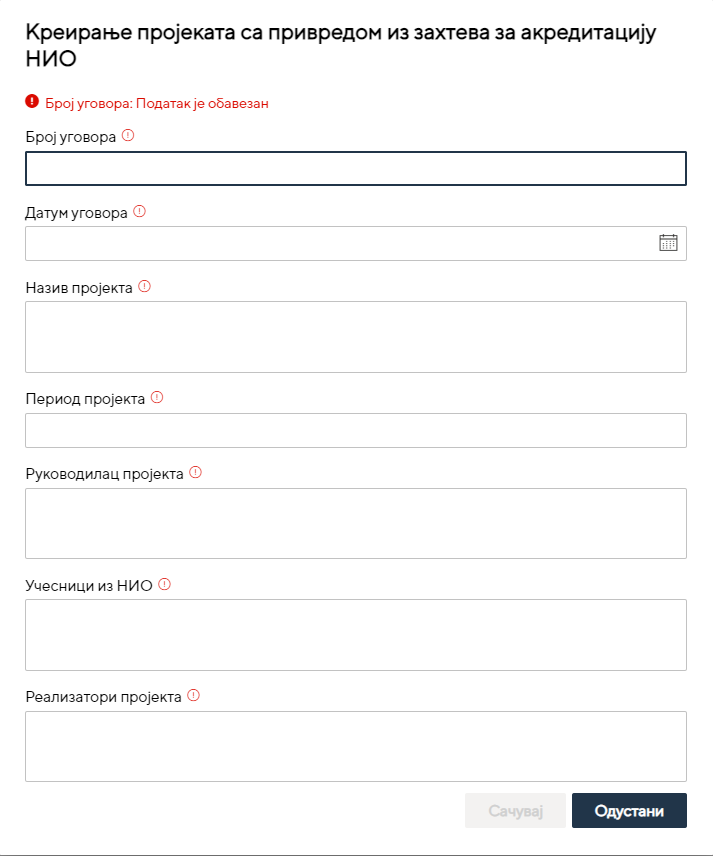 Слика 31: Научноистраживачка сарадња факултета са привредним и другим организацијама у оцењиваном периодуНакон тога, систем отвара форму на којој ће бити доступна акција додавање нових привредних пројеката, иконицом  и брисање привредних пројеката, иконицом  која ће бити доступна селектовањем једног реда међународног пројекта.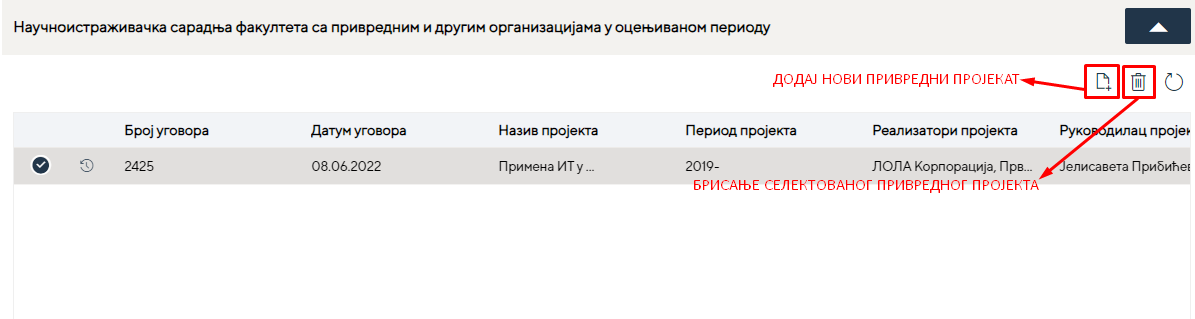 Слика 32:Опције за научноистраживачка сарадња факултета са привредним и другим организацијама1.16 Научноистраживачки кадрови у институтуУ секцији Научноистраживачки кадрови у институту се уноси: Укупан број запослених, Број стипендиста и Број младих талената. Систем приказује број осталих научних и наставних истраживача из податакао о НИО.Укупан број запослених је цео позитиван број већи или једнак збиру Број научних саветника + Број виших научних сарадника + Број научних сарадника + Број истраживача сарадника + Број истраживача приправника + Број редовних професора + Број ванредовних професора + Број доцената + Број асистената + Број сарадника у настави + Број стручних саветника + Број виших стручних сарадника + Број стручних сарадника.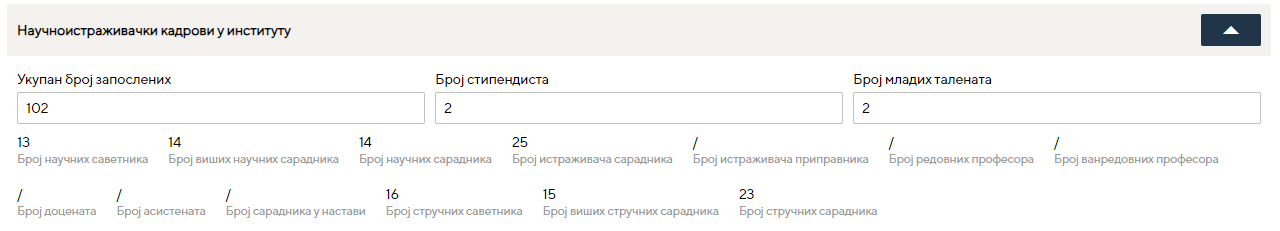 Слика 33: Научноистраживачки кадрови у институту1.17 Простор за обављање научноистраживачке делатностиМора бити уписан најмање један од података: Простор у власништву или Простор у закупу или Простор који се користи. Уколико су уписани ови подаци морају бити већи или једнаки 0.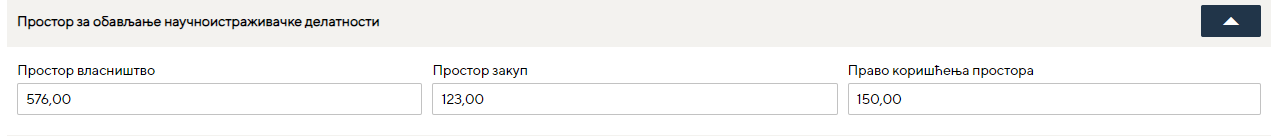 Слика 34: Простор за обављање научноистраживачке делатности Кључна опрема за обављање научноистраживачке делатностиКорисник уписује следеће податке: Назив опреме /произвођач, година набавке, инвентарски број за 10 најзначајнијих.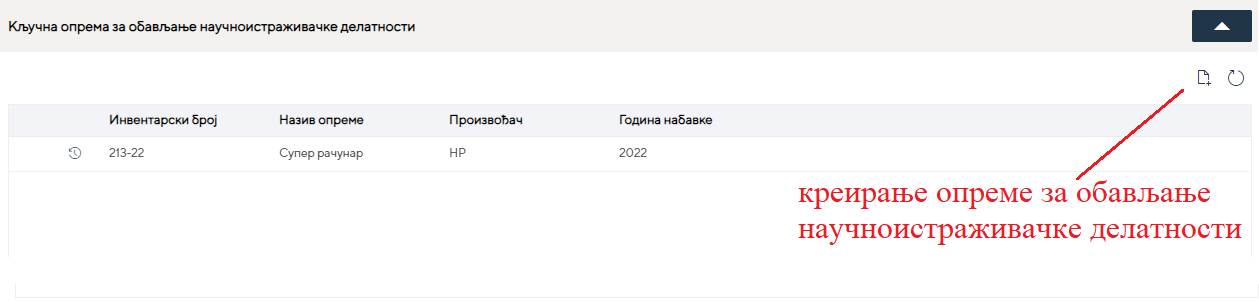 Слика 35: Кључна оперема за обављање научноистраживачке делатности	Корисник може да обрише опрему коју је унео селектовањем опреме и бирањем опције за брисање.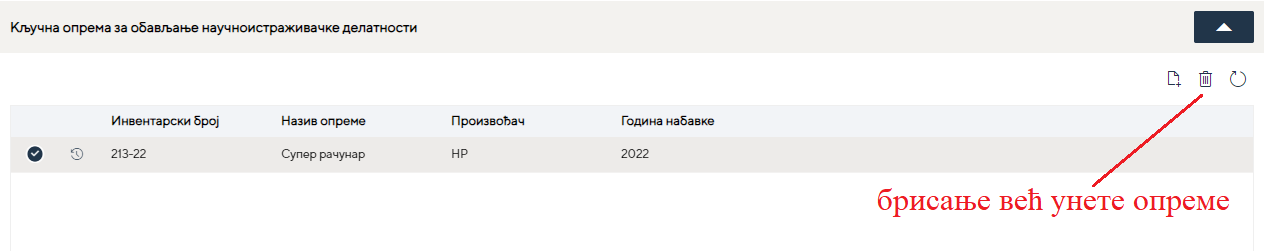 Слика 36: Брисање опреме Библиотечки и информатички ресурсиУ секцији Библиотечки и информатички ресурси корисник може да одабере да ли постоје или не Сопствена библиотека и Институционални репозиторијум.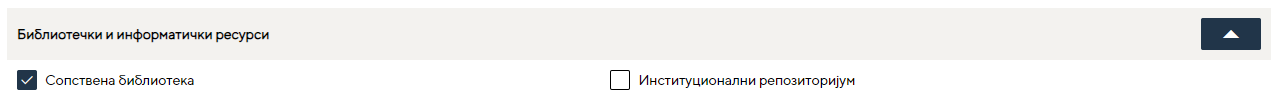 Слика 37: Библиотечки и информатички ресурси Истраживачи на захтеву за акредитацију НИОУ секцији Истраживачи на захтеву за акредитацију НИО се види списак истраживача са атрибутима: Звање истраживача, Шифра истраживача, Име и презиме истраживача. Датум запослења, Датум престанка запослења Датум стицања звања, Датум истека звања и Документа о запослењу (Одлука о избору, Уговор о раду са анексима).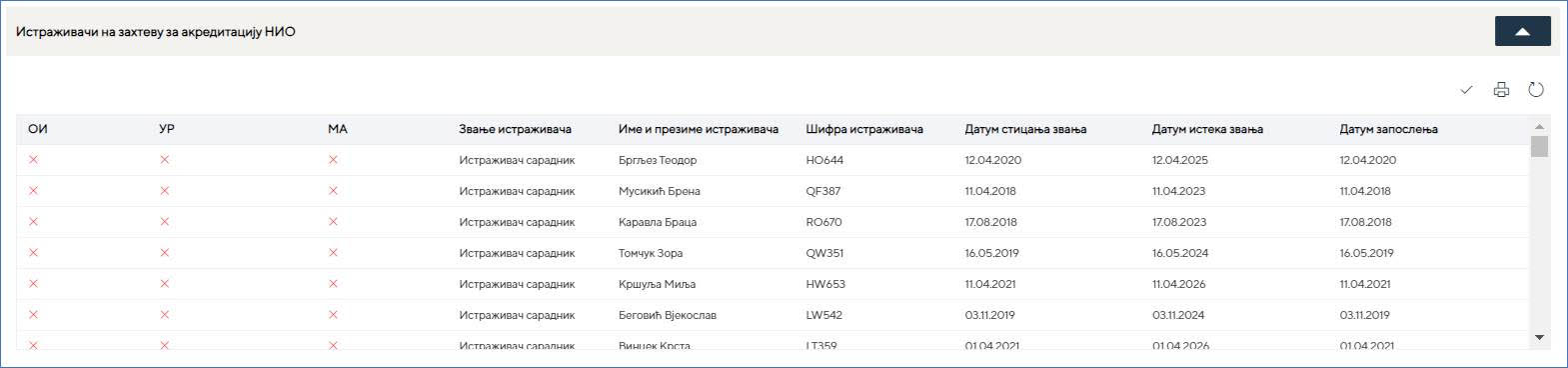 Слика 38: Преглед истраживача на захтеву за акредитацијуБирањем опције за штампање у менију корисник може да одштампа списак истраживача.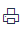  Документа (докази) захтева за акредитацијуУ овој секцији корисник доставља сва потребна скенирана документа за акредитацију једног института. Кликом на иконицу за додавање докумената корисник добија дијалог у коме доставља документ са свог рачунара под одређеним називом који бира у дијалогу.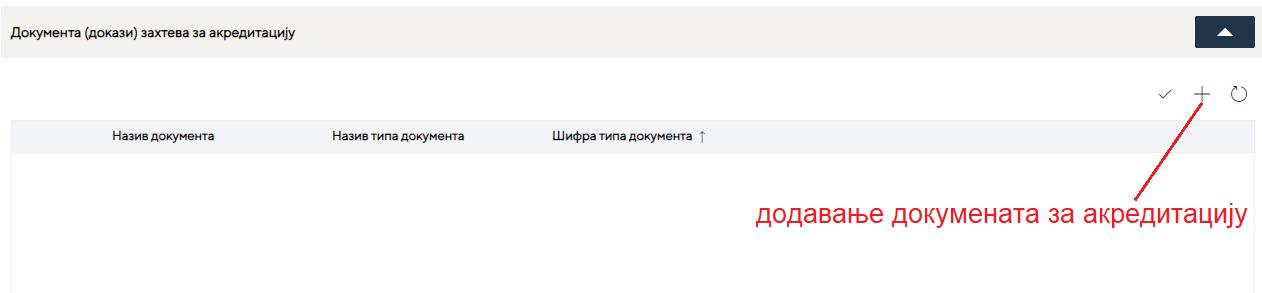 Слика 39: Преглед докумената захтева за акредитацију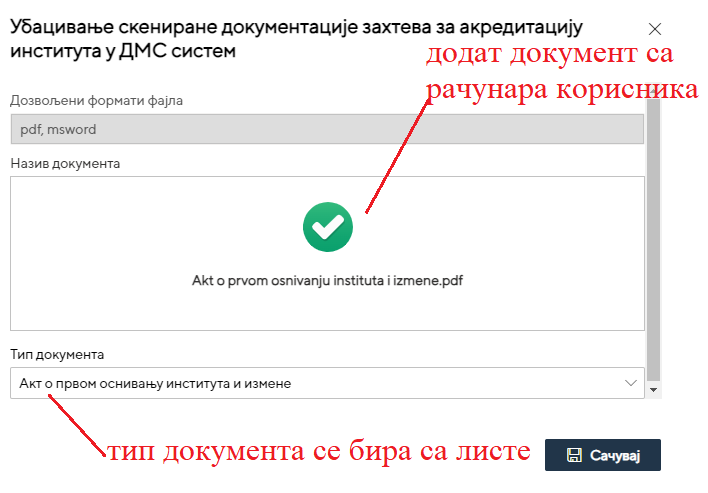 Слика 40: Додавање докумената захтева за акредитацијуКорисник додати документ и да обрише и прегледа његов садржај позиционирањем на запис са документом и бирањем опције за Брисање и Преглед садржаја.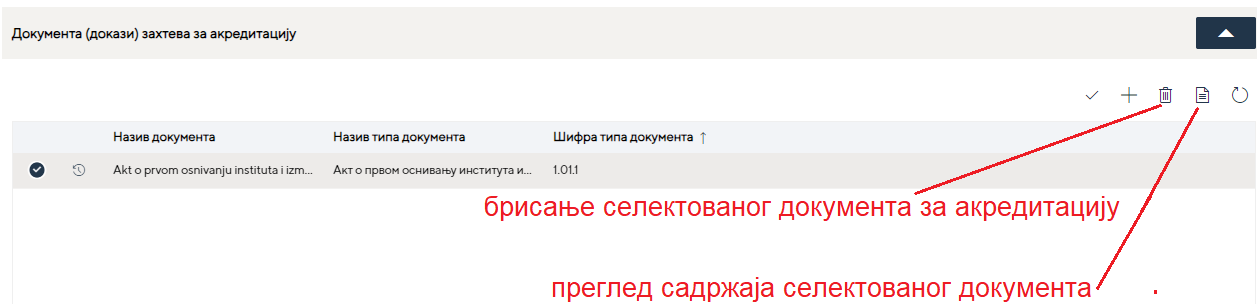 Слика 41: Брисање и преглед докумената захтева за акредитацијуКада корисник унесе сву потребну скенирану документацију валидира сва потребна документа опцијом за валидацију у менију .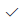  Снимање документа и валидацијаКада се попуне све секције корисник бирањем таба  у горњем десном менију и после чувања документа проверава валидност података бирањем таба  након снимања захтева.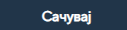 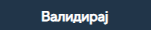 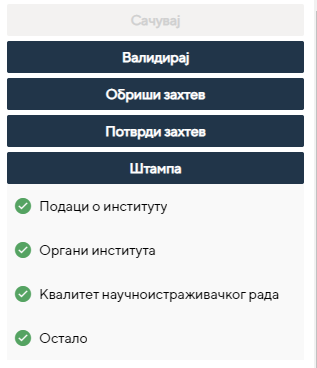 	Слика 42: Чување, валидирање и штампање захтеваКорисник може да избрише захтев док је још увек у стању „У припреми“. Корисник штампа захтев бирањем таба .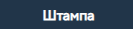  Потврђивање захтеваПосле валидације корисник потврђује захтев бирањем таба . Систем тражи додатну потврду завршавања обраде захтева.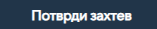 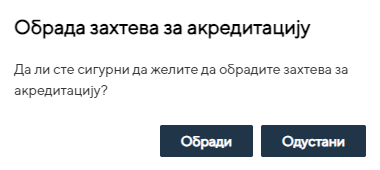 	Слика 43: Потврђивање захтеваЗахтев (задатак) у Радној листи добија стање Преузимање захтева  за потписивање.  Преузимање захтева на потписивањеПозиционирањем на захтев у Радној листи и бирањем опције у менију  корисник врши преузимање захтева на потписивање.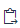 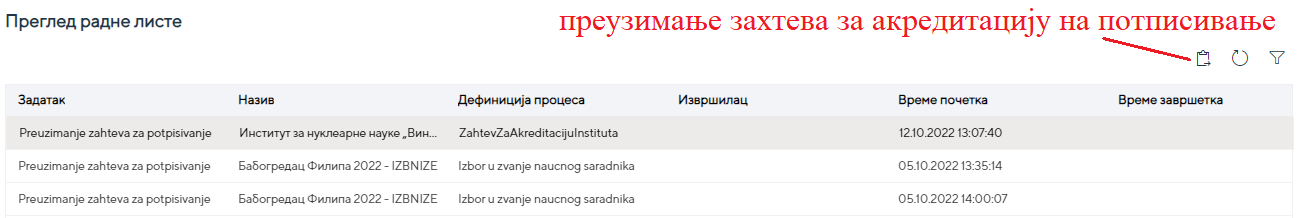 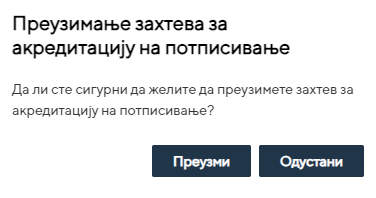 	Слика 44: Преузимање захтева за акредитацију на потписивањеЗахтев (задатак) у Радној листи добија стање Потписивање захтева.  Потписивање захтеваДвокликом на захтев у Радној листи отварамо захтев и у горњем десном углу бирамо Опцију за потписивање.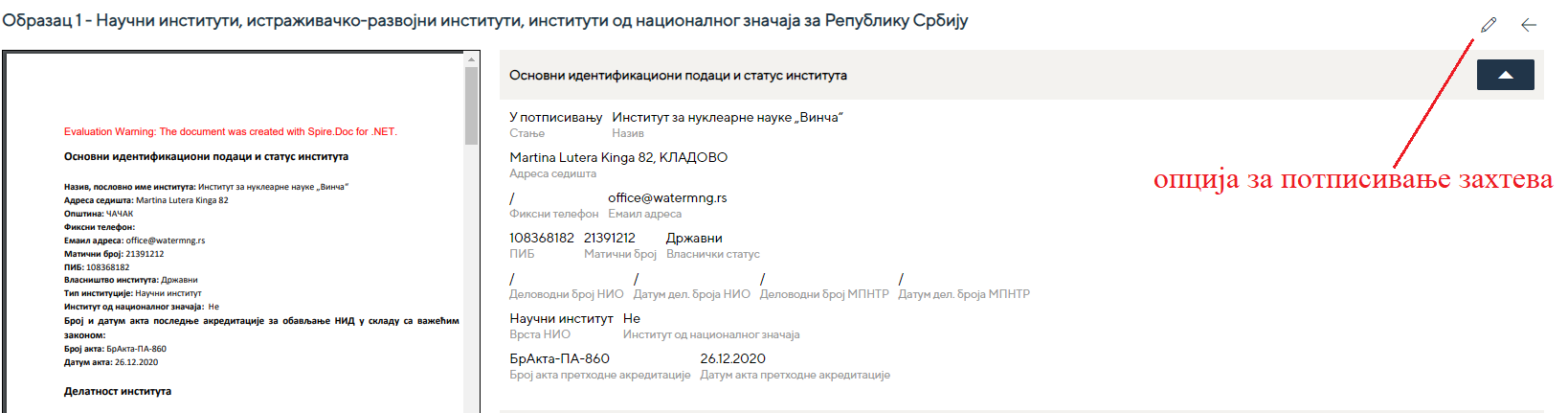 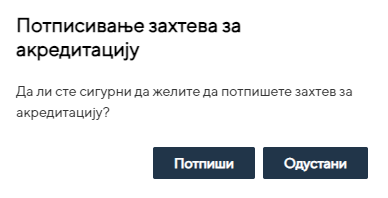 	Слика 45: Потписивање  захтеваЗахтев (задатак) у Радној листи добија стање Преузимање захтева за завођење.  Преузимање захтева за завођење у НИОПозиционирањем на захтев у Радној листи и бирањем опције у менију  корисник врши Преузимање захтева на завођење у НИО.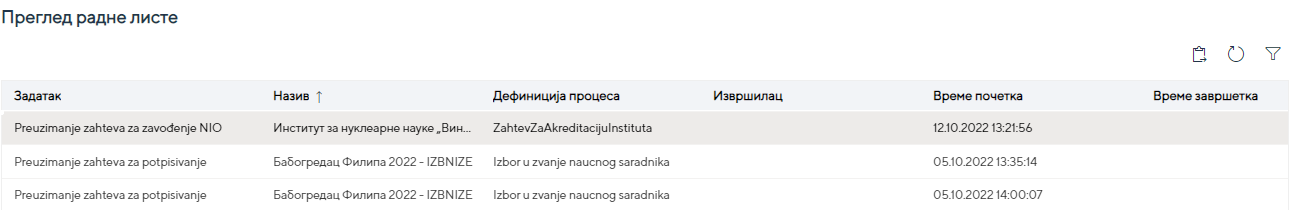 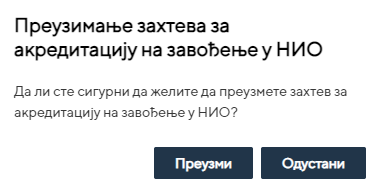 	Слика 46: Преузимање захтева за акредитацију на завођење у НИОЗахтев (задатак) у Радној листи добија стање Унос деловодној броја НИО.  Унос деловодног броја НИОПозиционирањем на захтев у Радној листи и бирањем опције у менију  корисник врши Унос деловодног броја НИО.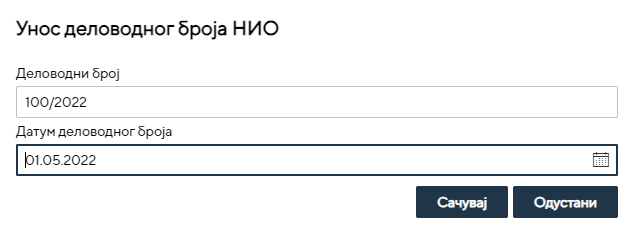 	Слика 47: Унос деловодног броја НИО Слање захтева за акредитацију у МинистарствоДвокликом на захтев у Радној листи отварамо захтев и у горњем десном углу бирамо Опцију за слање захтева за акредитацију у Министарство који даље иде на обраду код Секретара одбора Министарства.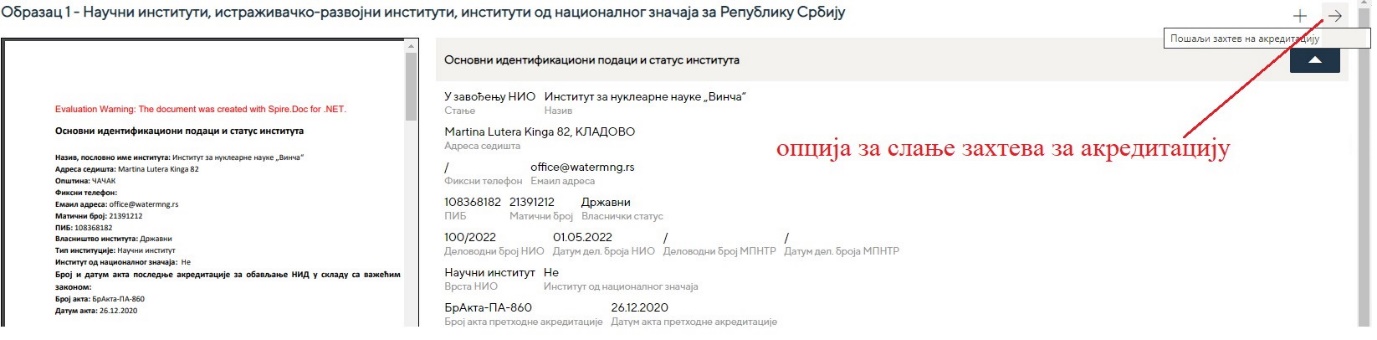 	Слика 48: Слање захтева за акредитацију у МинистарствоФормирање  допуне захтева за акредитацију институтаНа радној листи корисника Акредитација института појавиће се захтев за акредитацију института, за који је потребно прихватити Допис допуне који је стигао из Министарства.Овим кораком започиње се Формирање допуне , одговор института на захтев Дописа допуне из Министарства.Корисник Акредитација института селектује Захтев за акредитацију института који је на Радној листи приказан као Задатак Преузимање захтева за допуну и иконицом  покреће акцију преузимања дописа допуне захтева за акредитацију института.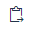 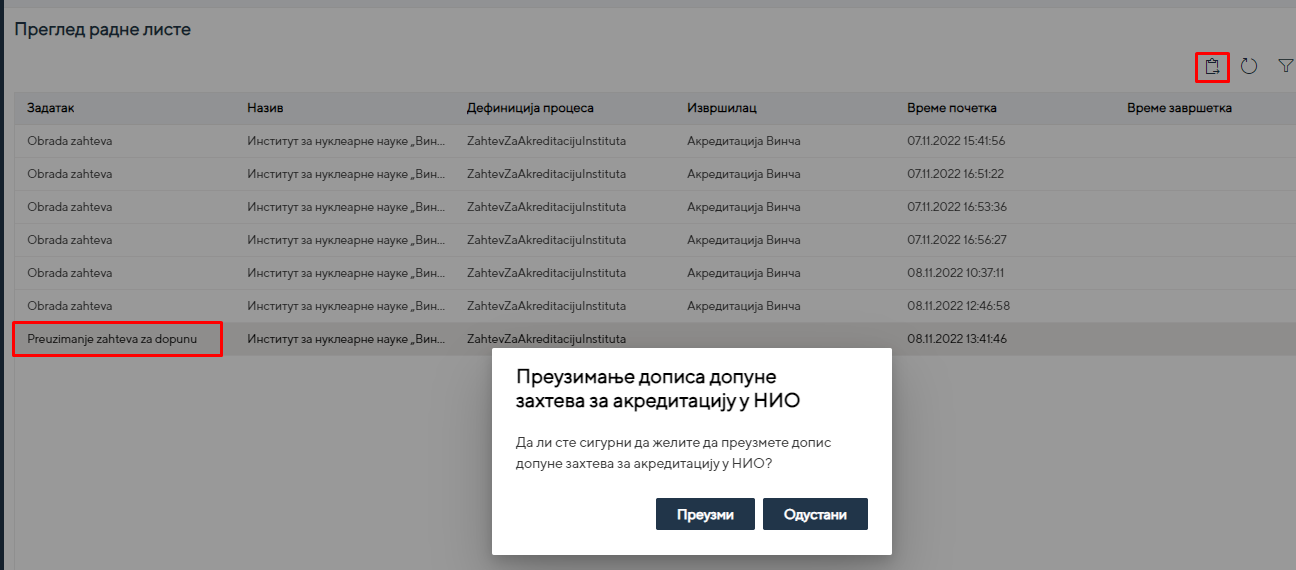 Слика 49: Преузимање дописа допуне пристигле из МинистарстваНаредним кораком корисник врши Допуну захтева. На Радној листи приказан је захтев за акредитацију института са задатком Допуна захтева. Корисник двокликом покреће преглед захтева за акредитацију института.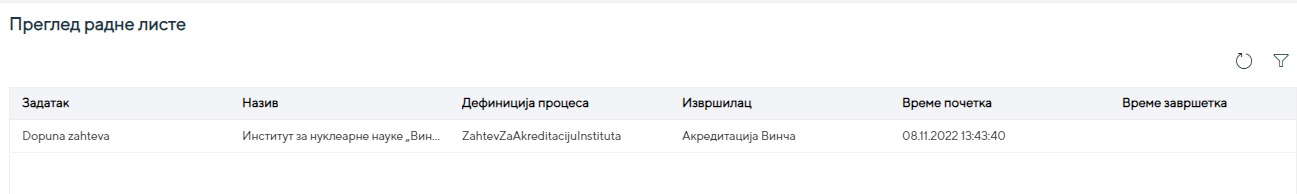 Слика 50: Почетак формирања допуне у НИОНа прегледу захтева за акредитацију приказан је таб Допуна захтева за акредитцију НИО. 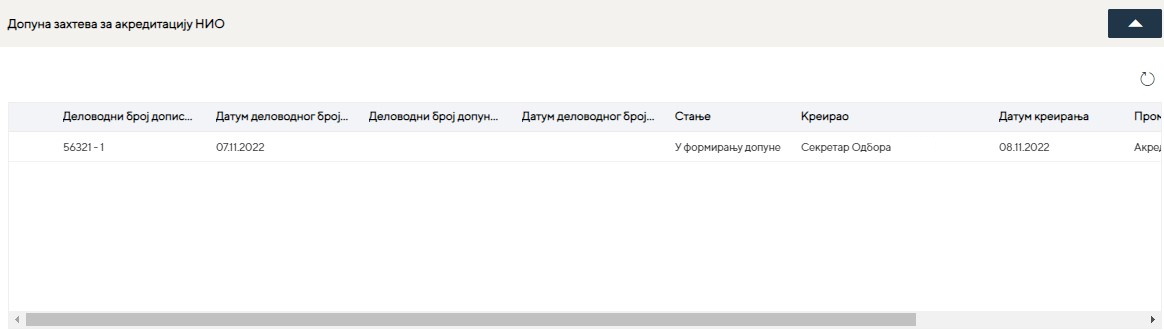 Слика 51: Таб Допуна захтева за акредитацију (део захтева за акредитацију института)Корисник селектује ред Допуне који се ажурира са потребним подацима за Форимирање допуне у НИО, иконицом . Корисник може и да прегледа сва документа Допуне , као и Допис допуне који је стигао из Министарства, иконицом .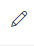 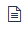 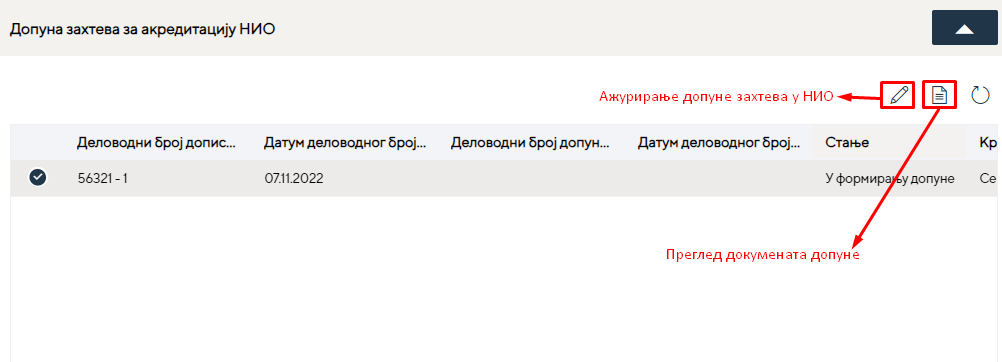 Слика 52: Преглед допуне Ажурирање допуне у НИО и убацивање докумената допунеАжурирање Допуне у НИО , врши се селектовањем реда Допуне који је приказан на табу Допуна захтева за акредитцију НИО.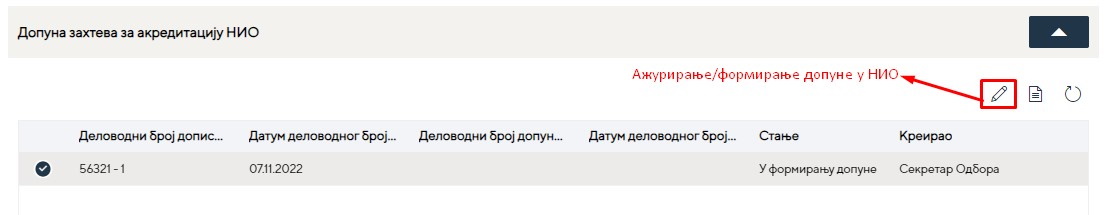 Слика 53: Ажурирање допуне у НИОКорисник уноси интерни Деловодни број и датум деловодног броја под којим је Допуна заведена у НИО.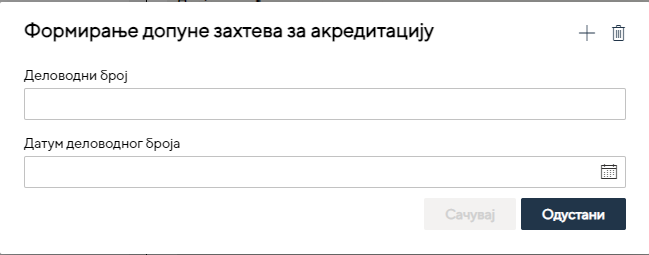 Слика 54: Ажурирање/ формирање допуне у НИОКорисник може да прегледа сва документа која се тичу допуне. 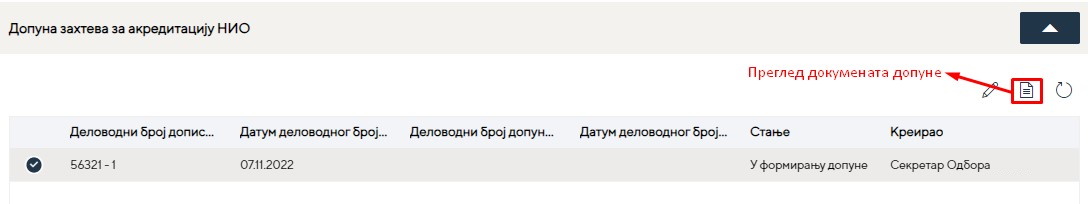 Слика 55: Преглед документа допунеНа овој форми приказује се и Допис допуне из Министарства, чији садржај може да се прегледа иконицом  или обрише .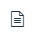 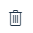 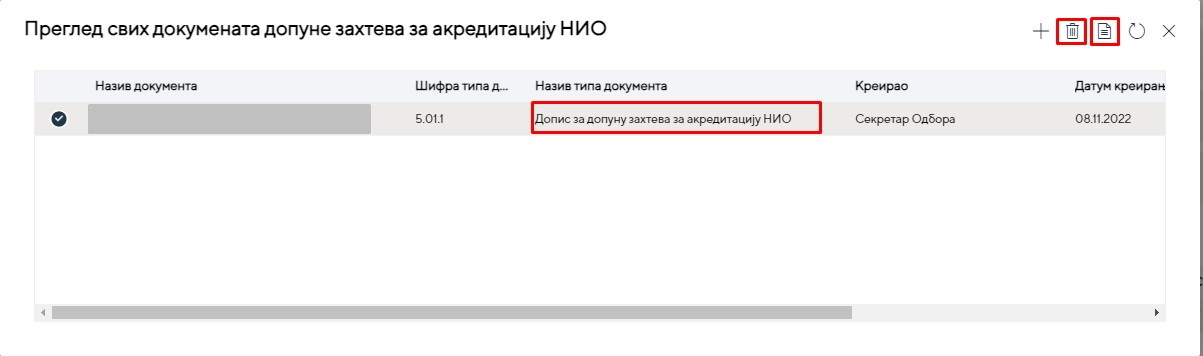 Слика 56: Форма за преглед свих докумената допунеСа форме прегледа Документа Допуне, корисник убацује документ Образложење  допуне захтева за акредитацију НИО, иконицом . Овај документ је обавезан за унос , како би НИО могао да пошаље формирану допуну у Министарства.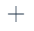 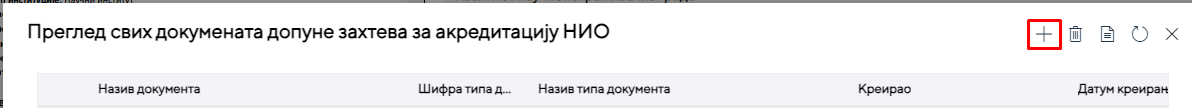 Слика 57: Убацивање документа за допунуКорисник бира документ са свог рачунара и прикључује га форми за убацивање документа, бира се Тип документа: Образложење допуне захтева за акредитацију НИО (као обавезан документ) и уколико је потебно додаје и остале документе са списка докумената (уколико је захтевано на Допису допуне).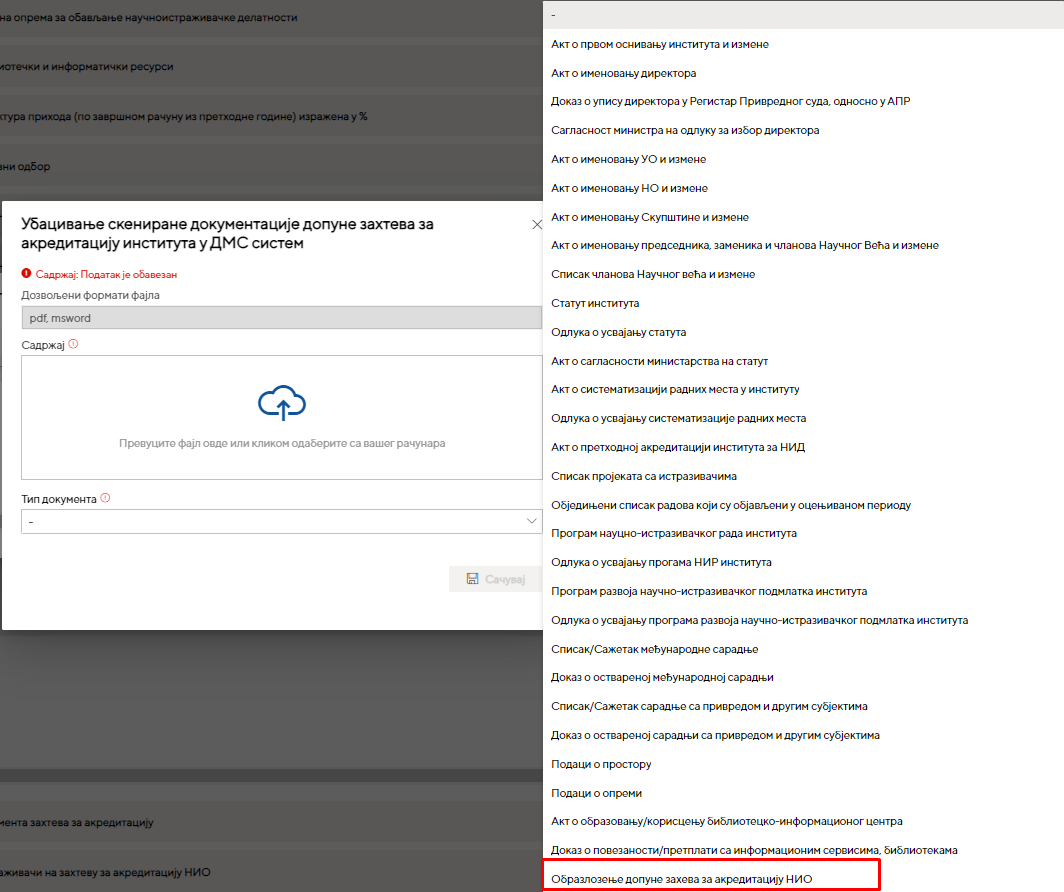 Слика 58: Документи који могу да се прикључе при формирању допуне у НИО	Додати документи допуне могу да се обришу са списка документа допуне или да се прегледа садржај прикљученог документа допуне, потребно је обележити документ који се брише или прегледа његов садржај.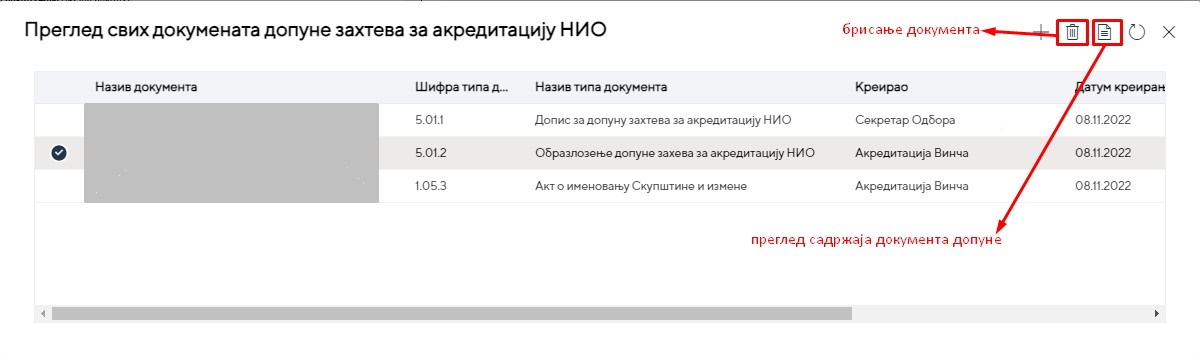 Слика 59: Преглед свих докумената допунеСлање формиране Допуне МинистарствуКорисник шаље формирану допуну (одговор на Допис допуне) када је:Унет Деловодни број и датум деловодног броја завођења допуне у НИОУнет обавезан документ Образложење допуне захетва за акредитацију НИОУнети су и остали документи (уколико је захтевано Дописом допуне из МНТРИ).Слање формиране допуне покреће се са Форме ажурирања допуне. Селектовати допуну која се шаље Министарству и покренути ажурирање допуне иконицом .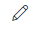 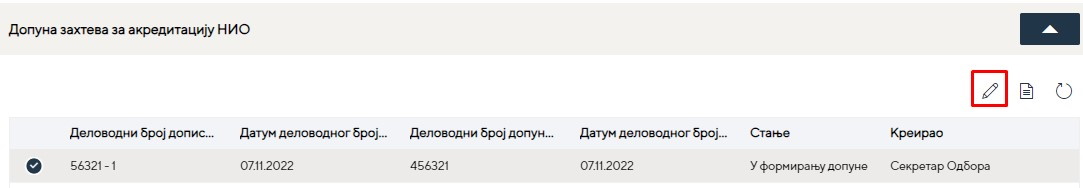 Слика 60: Ажурирање допуне/Слање формиране допуне у Министарство	Формирану допуну послати у Министарство, иконицом . 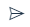 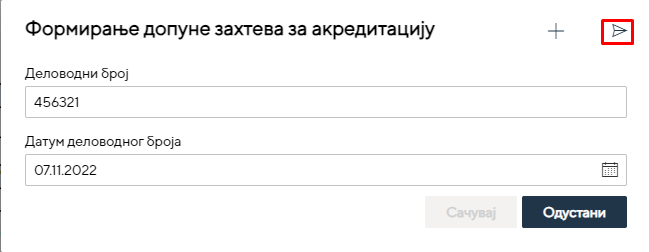 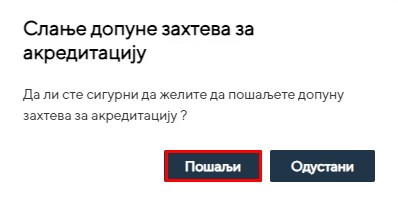 Слика 61: Слање формиране допуне у Министарство